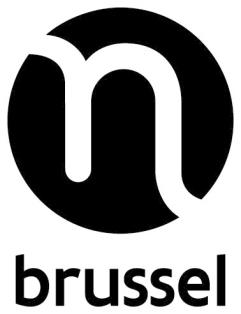 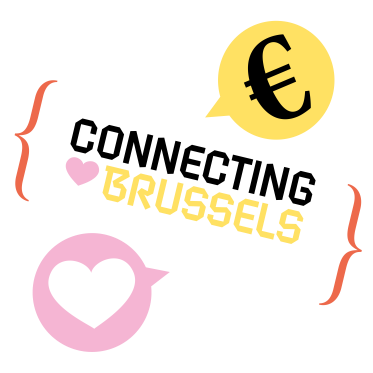 SUBSIDIES VOOR PROJECTEN ConnectingBrusselsInhoudelijk en financieel eindverslagVul dit formulier in en bezorg het ten laatste drie maanden na het einde van het project.U bezorgt dit eindverslag via e-mail (bij voorkeur) of via de post naar volgend adres:			Vlaamse Gemeenschapscommissie			Algemene directie Welzijn, Gezondheid en Gezin			Emile Jacqmainlaan 135			1000 Brussel			samenleven.diversiteit@vgc.beMeer informatie: 	02 563 03 47 – Jurgen Storms			02 563 03 59 – Hafida HadadInformatie over het projectInhoudelijk eindverslagFinancieel eindverslagOndergetekende verklaart dat de bovenstaande gegevens echt en waar zijn.Naam:			     Functie:		     Datum:			     Handtekening:		Ondergetekende verklaart dat hij of de organisatie die hij vertegenwoordigd toestemming verleent aan de VGC om het beeldmateriaal te gebruiken in haar publicaties vanaf datum van ontvangst en mits vermelding van het copyright.U of de organisatie die vertegenwoordigd neemt deze bepaling op in haar overeenkomsten met derden over het beeldmateriaal. Deze toestemming omvat de geldende rechten (intellectuele eigendom, reproductierechten, portretrecht e.a.) waarvoor u of de organisatie die u vertegenwoordigd verantwoordelijk blijft.Dit is niet verplicht !Wenst u geen toestemming te verlenen, dan dient u de gevraagde gegevens hieronder niet in te vullen.JA, voor akkoordNaam:			     Functie: 		     Datum: 		     Handtekening:		Vul uw gegevens of de gegevens van uw vereniging in.Vul uw gegevens of de gegevens van uw vereniging in.Vul uw gegevens of de gegevens van uw vereniging in.Naam van de vereniging:(indien van toepassing)     (indien van toepassing)     Contactpersoon:Telefoonnummer:E-mailadres:Vul de gegevens van het project in.Vul de gegevens van het project in.Vul de gegevens van het project in.Naam van het project:Looptijd van het project:Deadline rapportage:Beschrijf kort de uitgevoerde acties van het project.Beschrijf kort de bereikte resultaten van het project.
Wat ging gemakkelijk? Wat was moeilijk?
Hoe droeg het project bij aan de doelstellingen van de projectoproep? Beschrijf met wie en hoe u heeft samengewerkt.
Beschrijf hoe u de doelgroep betrok bij het project.
Wat ging gemakkelijk? Wat was moeilijk?Voeg (indien mogelijk) digitaal beeldmateriaal van het project toe aan dit eindverslag in een kwaliteitsvol formaat. Dit is niet verplicht !Opgelet: hou er rekening mee dat dit materiaal moet voldoen aan juridische vereisten!  Heeft u nog extra informatie of opmerkingen?De inkomsten voor het projectVul hieronder alle inkomsten voor het project in.De uitgaven voor het project (projectsubsidie ConnectingBrussels)
Vul hieronder alle uitgaven voor het project in.
Geef aan waarvoor de projectsubsidie ConnectingBrussels werd gebruikt? rek. OmschrijvingBedragen in €61DIENSTEN EN DIVERSE GOEDEREN0totaal: = 1)+2) 1) Uitrustingskosten    Huur0   Energiekosten (elektriciteit, gas, stookolie, water)0   Onderhoud gebouwen, herstellingen, klein materiaal   Onderhoud gebouwen, herstellingen, klein materiaal0   Verzekeringen (brand, alle risico's ...)0   Andere uitrustingskosten (specificeren)0Subtotaal uitrustingskosten02) Werkingskosten 2) Werkingskosten    Kopieerkosten0   Informatica-, printer-, scannerkosten …0   Post- en verzendingskosten0   Documentatie, abonnementen0   Vergader- en onthaalkosten, representatiekosten 0   Vorming0   Verplaatsingskosten0   Promotie, publiciteit, tijdschrift0   Didactisch, knutsel-, sportmateriaal e.a. 0   Diverse verzekeringen0   Kosten vrijwilligers0   Andere werkingskosten (specificeren)0   Andere werkingskosten (specificeren)0   Andere werkingskosten (specificeren)   Andere werkingskosten (specificeren)Subtotaal werkingskosten0TOTAAL WERKINGSKOSTEN062PERSONEELSKOSTEN 0Naam personeelslidFunctieBaremaschaal (PC + schaal)LoonanciënniteitStatuut (contractueel, GECO, Soc.Mar.)% VTEDuur tewerkstelling (aantal maanden)Rek.OmschrijvingBedragen in €a) Bezoldigingen, soc. lasten     Brutowedde (incl.haard-/standpl.toel.)    Vakantiegeld    Eindejaarspremie    Patronale RSZ-bijdragesubtotaal a)0b) Andere personeelskosten    Woon-werktussenkomst    Verzekering arbeidsongevallen    Maaltijdchecques    Bedrijfsgeneeskundige dienst & anderesubtotaal b)0c) Tussenkomsten    Premie Actiris    Tussenkomst sociale maribel    Andere (specificeren)subtotaal c)0TOTAAL PERSONEELSKOSTEN0